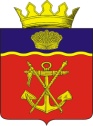 АДМИНИСТРАЦИЯКАЛАЧЁВСКОГО  МУНИЦИПАЛЬНОГО РАЙОНАВОЛГОГРАДСКОЙ  ОБЛАСТИПОСТАНОВЛЕНИЕот 23.06.2020 г.                                                                                              № 489Об отмене Постановлений администрации Калачевского муниципального района Волгоградской обл. от 24.03.2014 N 415 "Об утверждении Порядка проведения контрольных мероприятий органами муниципального финансового контроля", от 19.09.2016 N 723 "О внесении изменений в постановление администрации Калачевского муниципального района от 24.03.2014 N 415 "Об утверждении Порядка проведения контрольных мероприятий органами муниципального финансового контроля", от 22.10.2019 N 1016 "О внесении изменений в Постановление администрации Калачевского муниципального района от 24.03.2014 N 415 "Об утверждении Порядка проведения контрольных мероприятий органами муниципального финансового контроля", от 09.01.2020 N 07 "О внесении изменений в постановление администрации Калачевского муниципального района от 24.03.2014 N 415 "Об утверждении Порядка проведения контрольных мероприятий органами муниципального финансового контроля"Во исполнение Федерального закона от 26.07.2019 N 199-ФЗ "О внесении изменений в Бюджетный кодекс Российской Федерации в части совершенствования государственного (муниципального) финансового контроля, внутреннего финансового контроля и внутреннего финансового аудита», администрация Калачевского муниципального района Волгоградской областип о с т а н о в л я е т :Постановление администрации Калачевского муниципального района Волгоградской обл. от 24.03.2014 N 415 "Об утверждении Порядка проведения контрольных мероприятий органами муниципального финансового контроля" отменить с 01.07.2020г.Постановление администрации Калачевского муниципального района Волгоградской обл. от 19.09.2016 N 723 "О внесении изменений в постановление администрации Калачевского муниципального района от 24.03.2014 N 415 "Об утверждении Порядка проведения контрольных мероприятий органами муниципального финансового контроля" отменить с 01.07.2020г.Постановление администрации Калачевского муниципального района Волгоградской обл. от 22.10.2019 N 1016 "О внесении изменений в Постановление администрации Калачевского муниципального района от 24.03.2014 N 415 "Об утверждении Порядка проведения контрольных мероприятий органами муниципального финансового контроля" отменить с 01.07.2020г.Постановление администрации Калачевского муниципального района Волгоградской обл. от 09.01.2020 N 07 "О внесении изменений в постановление администрации Калачевского муниципального района от 24.03.2014 N 415 "Об утверждении Порядка проведения контрольных мероприятий органами муниципального финансового контроля" отменить с 01.07.2020г.Настоящее постановление подлежит официальному опубликованию.Глава Калачёвского муниципального района		          	П.Н. Харитоненко